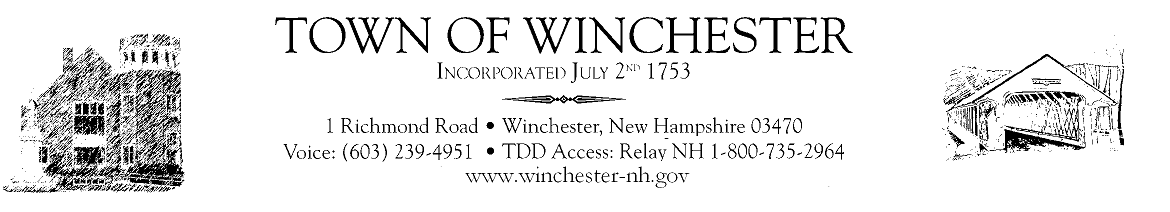 Budget CommitteeMeetingTuesday, December 1, 20206:00pm@ Town HallWinchester School 2021-2022 Budget Any new business that may come before the BoardAdjourn MeetingBudget CommitteeMeetingTuesday, December 8, 20206:00pm@ Town HallWinchester School 2021-2022 Budget Any new business that may come before the BoardAdjourn Meeting